                                         参展申请表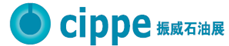 感谢贵单位参加本届展览会，敬请您用正楷字详细填写并加盖公章后传真或邮寄回组织单位。第二十届北京国际石油天然气管道与储运技术装备展览会 第十二届中国（上海）国际石油化工技术装备展览会时间：2020年3月26日-28日                              时间：2020年8月26日-28日地点：北京•中国国际展览中心（新馆）                      地点：中国•上海新国际博览中心单位       公司名称（中、英文）　                                                                         　　　     详细地址：                                       邮编：       联系人：　         职务：        电话：　         手机号：　           电子信箱：　　　        　　   网址：                      展示的产品或技术（中、英文）：        　                            　　　　　　　　    　   ■ 参展方式及费用（所有报价均未含增值税）1、北京：标准展位：国际展区W1、W2：30000元/9m2；标准展位：国内展区E1、E2、E3：19000元/9m2；W3：16000元/9m2；空 场 地：国际展区：3200元/平米；国内展区：1600元/平米（36 m2起租）选择空场地        m2；标准展位 　    个；展位号                  费用：           元；上海：标准展位：国际展区：30000元/9m2；国内展区：13000元/9m2；空 场 地：国际展区：3200元/平米；国内展区：1300元/平米（36 m2起租）选择空场地          m2；标准展位　     个；展位号　        费用                    元；3、会刊广告：□ 封  面  ￥30,000元      □ 封  二  ￥20,000元         □ 扉    页  ￥20,000元□ 封  底  ￥25,000元      □ 封  三  ￥18,000元         □ 彩色内页  ￥10,000元4、展会日报：□ 整版全彩US$7,300，规格：246 x 365mm  □ A4全彩US$4,672，规格：196 x 291mm5、技术讲座：8000元/场，选择        场，主讲人　           职务            费用               元；6、会务费：1200元/人，包括展会资料、午餐、水、答谢晚宴、礼品等。共       人，费用           元；■ 以上参展费用总计（大写）                                 　；付款日期：         年    月     日■特别提示：1. 报名后三个工作日之内请将参展费用一次性汇入组织单位指定帐户；2.组织单位以收到全部参展费用为最终确认参展商展出资格；3.已报名参展企业因自身原因不能参展，其所缴纳费用不作返还；4.参展产品需符合展会参展范围和主题，不侵犯他人知识产权，如不相符自行承担全部法律责任；5.为保障石油展搭建质量，请各参展商选择主办方指定搭建商搭建贵司展台，除指定搭建商外不允许任何搭建公司进入场馆。账户名称：北京振威展览有限公司账 号 ：1100 1018 5000 5300 5496 开户行：建行北京安慧支行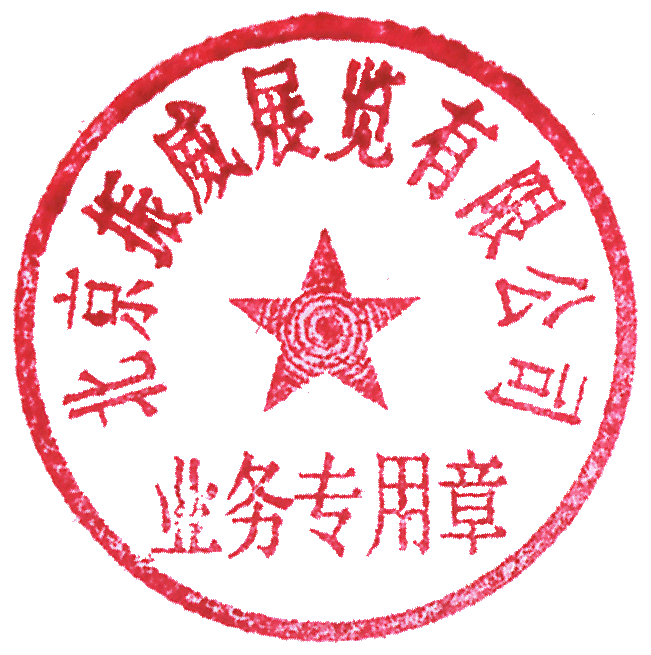 组织单位：振威展览股份  北京振威展览有限公司                   参展单位印鉴及负责人签名地址：北京市朝阳区北苑路170号凯旋城E座8层                    电话：010-56176949       E-mail：2850965795@qq.com             联系人：张清霞13261664569                                     2019年   月    日cippe2020特邀观众申请表展商名称 （中文）展商名称 （英文）公司官网主营产品、技术（中、英文）计划展出的产品及技术（中、英文）
(请附上中英产品介绍+图片）希望见到的专业观众类型希望见到的新企业名称(未建立合作关系的企业)希望见到的已建立合作关系的企业名称